МИНИСТЕРСТВО ТРУДА И ЗАНЯТОСТИ ИРКУТСКОЙ ОБЛАСТИПРИКАЗот 29 апреля 2016 г. N 17-мпрОБ УТВЕРЖДЕНИИ ПОЛОЖЕНИЯ ОБ ОБЩЕСТВЕННОМ СОВЕТЕПРИ МИНИСТЕРСТВЕ ТРУДА И ЗАНЯТОСТИ ИРКУТСКОЙ ОБЛАСТИВ соответствии с Законом Иркутской области от 7 июля 2015 года N 57-ОЗ "Об общественном контроле в Иркутской области", постановлением Правительства Иркутской области от 15 октября 2015 года N 515-пп "О порядке формирования общественных советов при исполнительных органах государственной власти Иркутской области", руководствуясь статьей 21 Устава Иркутской области, Положением о министерстве труда и занятости Иркутской области, утвержденным постановлением Правительства Иркутской области от 3 декабря 2012 года N 688-пп, приказываю:1. Утвердить Положение об общественном совете при министерстве труда и занятости Иркутской области (прилагается).2. Признать утратившими силу:1) приказ министерства труда и занятости Иркутской области от 21 июля 2014 года N 68-мпр "Об общественном совете при министерстве труда и занятости Иркутской области";2) приказ министерства труда и занятости Иркутской области от 24 июня 2015 года N 48-мпр "О внесении изменения в приказ министерства труда и занятости Иркутской области от 21 июля 2014 года N 68-мпр";3) приказ министерства труда и занятости Иркутской области от 29 октября 2015 года N 75-мпр "О внесении изменения в Положение об общественном совете при министерстве труда и занятости Иркутской области".3. Настоящий приказ вступает в силу через десять календарных дней после дня его официального опубликования.МинистрН.В.ВОРОНЦОВАУтвержденоприказом министерства труда и занятостиИркутской областиот 29 апреля 2016 г. N 17-мпрПОЛОЖЕНИЕОБ ОБЩЕСТВЕННОМ СОВЕТЕ ПРИ МИНИСТЕРСТВЕ ТРУДА И ЗАНЯТОСТИИРКУТСКОЙ ОБЛАСТИГлава 1. ОБЩИЕ ПОЛОЖЕНИЯ1. Настоящее положение определяет цели и задачи общественного совета при министерстве труда и занятости Иркутской области (далее - общественный совет), срок, на который формируется общественный совет, порядок его деятельности.2. Общественный совет выполняет консультативно-совещательные функции и участвует в соответствии с законодательством в осуществлении общественного контроля.3. Общественный совет в своей деятельности руководствуется Конституцией Российской Федерации, федеральными законами, правовыми актами Президента Российской Федерации и Правительства Российской Федерации, иными нормативными правовыми актами Российской Федерации, Уставом Иркутской области, законами Иркутской области, иными нормативными правовыми актами Иркутской области, а также настоящим положением.4. Решения общественного совета носят рекомендательный характер.5. Члены общественного совета осуществляют свою деятельность на общественных началах.Глава 2. ЦЕЛИ И ЗАДАЧИ ДЕЯТЕЛЬНОСТИ ОБЩЕСТВЕННОГО СОВЕТА6. Целями деятельности общественного совета являются:1) обеспечение реализации и защиты прав и свобод человека и гражданина, прав и законных интересов общественных объединений и иных негосударственных некоммерческих организаций при осуществлении деятельности министерства труда и занятости Иркутской области, при котором образован общественный совет (далее - министерство);2) повышение уровня доверия граждан к деятельности министерства;3) повышение эффективности деятельности министерства;4) обеспечение прозрачности и открытости деятельности министерства;5) содействие предупреждению и разрешению социальных конфликтов;6) общественная оценка деятельности министерства.7. Задачами деятельности общественного совета являются:1) обеспечение взаимодействия министерства с Общественной палатой Иркутской области, общественными объединениями (за исключением политических партий) и иными некоммерческими организациями, зарегистрированными в установленном законодательством порядке и осуществляющими деятельность на территории Иркутской области (далее - общественные объединения), гражданами Российской Федерации;2) обеспечение учета общественного мнения, предложений и рекомендаций граждан Российской Федерации, общественных объединений при принятии решений министерством;3) учет потребностей и интересов граждан Российской Федерации, общественных объединений при формировании и реализации государственной политики по вопросам, относящимся к сфере деятельности министерства;4) привлечение граждан Российской Федерации и представителей общественных объединений к разработке основных направлений государственной политики по вопросам, относящимся к сфере деятельности министерства;5) осуществление общественного контроля за деятельностью министерства.Глава 3. ФОРМИРОВАНИЕ ОБЩЕСТВЕННОГО СОВЕТА(в ред. Приказа министерства трудаи занятости Иркутской областиот 24.06.2019 N 29-мпр)8. Состав общественного совета формируется в количестве 10 человек в соответствии с Порядком формирования общественных советов при исполнительных органах государственной власти Иркутской области, утвержденным постановлением Правительства Иркутской области от 15 октября 2015 года N 515-пп (далее - Порядок), и требованиями, установленными Федеральным законом от 21 июля 2014 года N 212-ФЗ "Об основах общественного контроля в Российской Федерации".(в ред. Приказа министерства труда и занятости Иркутской области от 23.07.2020 N 40-мпр)Общественный совет формируется сроком на пять лет. Срок исчисляется со дня вступления в силу правового акта министерства об утверждении состава общественного совета.(в ред. Приказа министерства труда и занятости Иркутской области от 14.07.2021 N 33-мпр)9. Общественный совет в ранее утвержденном составе подлежит расформированию в следующих случаях:1) если ввиду досрочного прекращения полномочий отдельных членов общественного совета в соответствии с пунктом 16 Порядка количество оставшихся лиц, входящих в состав общественного совета, составляет менее 5 человек;2) непроведение в течение шести месяцев заседания общественного совета;3) в иных случаях, предусмотренных законодательством.9(1). О расформировании общественного совета по согласованию с Общественной палатой Иркутской области издается правовой акт министерства, который подлежит размещению на официальном сайте министерства в информационно-телекоммуникационной сети "Интернет".Общественный совет формируется заново в установленном порядке.Глава 4. ПОРЯДОК ДЕЯТЕЛЬНОСТИ ОБЩЕСТВЕННОГО СОВЕТА10. Общественный совет осуществляет свою деятельность на основе принципов, определенных статьей 6 Федерального закона от 21 июля 2014 года N 212-ФЗ "Об основах общественного контроля в Российской Федерации".11. Общественный совет избирает из своего состава председателя общественного совета, заместителя председателя общественного совета и секретаря общественного совета.12. Решение об избрании председателя общественного совета, заместителя председателя общественного совета и секретаря общественного совета принимается на заседании общественного совета большинством голосов от общего числа членов общественного совета.13. Председатель общественного совета:1) организует работу общественного совета, председательствует на его заседаниях;2) утверждает план работы общественного совета, формирует повестку дня заседания общественного совета, состав лиц, приглашаемых на заседания;3) определяет место и время проведения заседаний общественного совета;4) дает поручения членам общественного совета;5) голосует по вопросам, рассматриваемым на заседании общественного совета;6) подписывает протоколы заседаний общественного совета;7) представляет решения общественного совета министру труда и занятости Иркутской области (далее - министр) или лицу, его замещающему;8) взаимодействует с министром или лицом, его замещающим, по вопросам реализации решений общественного совета, изменению его состава;9) обеспечивает участие членов общественного совета в заседаниях конкурсной и аттестационной комиссий при министерстве;10) обеспечивает участие членов общественного совета в проведении антикоррупционных мероприятий, проводимых министерством;11) представляет министру информацию о деятельности общественного совета для размещения на официальном сайте министерства в информационно-телекоммуникационной сети "Интернет".14. В отсутствие председателя общественного совета его функции выполняет заместитель.15. Секретарь общественного совета:1) организует текущую деятельность общественного совета;2) вносит предложения в план работы общественного совета, повестку дня его заседаний и порядок обсуждения вопросов;3) информирует членов общественного совета о дате, времени и месте проведения заседания общественного совета, обеспечивает их необходимыми документами и информационными материалами;4) участвует в заседаниях общественного совета;5) ведет протокол заседания общественного совета;6) голосует по вопросам, рассматриваемым на заседании общественного совета;7) оформляет решения по результатам заседания общественного совета;8) подписывает протоколы заседаний общественного совета;9) обеспечивает хранение и передачу председателю общественного совета протоколов заседаний общественного совета, решений по результатам заседаний общественного совета;10) участвует в проведении антикоррупционных мероприятий, проводимых министерством (по приглашению).16. Иные члены общественного совета:1) вносят предложения в план работы общественного совета, повестку дня его заседаний и порядок обсуждения вопросов;2) участвуют в подготовке документов и информационных материалов к заседаниям общественного совета;3) участвуют в заседаниях общественного совета;4) голосуют по вопросам, рассматриваемым на заседании общественного совета;5) утратил силу. - Приказ министерства труда и занятости Иркутской области от 10.08.2021 N 38-мпр;6) участвуют в заседаниях конкурсной и аттестационной комиссии при министерстве (по приглашению);7) посещают министерство при осуществлении общественного контроля в порядке, установленном статьей 9 Закона от 7 июля 2015 года N 57-ОЗ "Об общественном контроле в Иркутской области";8) участвуют в проведении антикоррупционных мероприятий, проводимых министерством (по приглашению).17. Основной формой деятельности общественного совета являются заседания.18. Заседания общественного совета проводятся по мере необходимости, но не реже двух раз в год.19. Информирование членов общественного совета о дате, времени и месте проведения заседания общественного совета осуществляется секретарем общественного совета не менее чем за 2 рабочих дня до его проведения.20. Заседание общественного совета считается правомочным, если на нем присутствует не менее половины членов общественного совета.21. Представители министерства могут участвовать в заседаниях общественного совета с правом совещательного голоса. На заседания общественного совета могут также приглашаться иные лица, не являющиеся членами общественного совета.22. Решения общественного совета принимаются простым большинством голосов присутствующих на заседании лиц, входящих в состав общественного совета. В случае равенства голосов решающим является голос председателя общественного совета.23. Член общественного совета, голосовавший против принятого общественным советом решения, вправе письменно изложить свое особое мнение. Особое мнение приобщается к решению общественного совета.24. Решение общественного совета оформляется протоколом, который подписывается председателем общественного совета и секретарем общественного совета.(п. 24 в ред. Приказа министерства труда и занятости Иркутской области от 10.08.2021 N 38-мпр)25. Копия протокола заседания общественного совета представляется министру или лицу, его замещающему, в течение 10 рабочих дней после дня проведения заседания общественного совета.26. Председатель общественного совета, заместитель председателя общественного совета, секретарь общественного совета и иные члены общественного совета не вправе распространять персональные данные, полученные ими при осуществлении своих функций.27. Организационно-техническое обеспечение деятельности общественного совета осуществляет министерство.28. Информация о деятельности общественного совета размещается на официальном сайте министерства в информационно-телекоммуникационной сети "Интернет".Начальник управленияи контроля организации закупокК.М.КЛОКОВ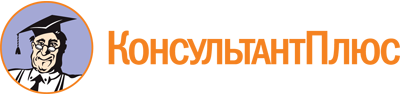 Приказ министерства труда и занятости Иркутской области от 29.04.2016 N 17-мпр
(ред. от 10.08.2021)
"Об утверждении Положения об общественном совете при министерстве труда и занятости Иркутской области"Документ предоставлен КонсультантПлюс

www.consultant.ru

Дата сохранения: 22.06.2023
 Список изменяющих документов(в ред. Приказов министерства труда и занятости Иркутской областиот 14.12.2016 N 91-мпр, от 24.06.2019 N 29-мпр, от 23.07.2020 N 40-мпр,от 14.07.2021 N 33-мпр, от 10.08.2021 N 38-мпр)Список изменяющих документов(в ред. Приказов министерства труда и занятости Иркутской областиот 14.12.2016 N 91-мпр, от 24.06.2019 N 29-мпр, от 23.07.2020 N 40-мпр,от 14.07.2021 N 33-мпр, от 10.08.2021 N 38-мпр)